INSTITUT DES  SCIENCES DE LA TERRE ET DE  L’UNIVERS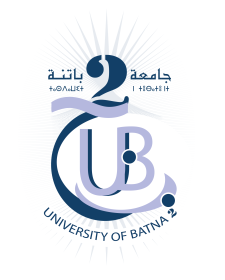 DEPARTEMENT  DE GEOGRAPHIE ET AMENAGEMENT DUTERRITOIREEmploi du temps : Licence, Topographie et géomatique  S5Année universitaire 2018/2019Salle : D-05            08h30                                          10h00                                                   11h30   13h00                                       14h30                                           16h00            08h30                                          10h00                                                   11h30   13h00                                       14h30                                           16h00            08h30                                          10h00                                                   11h30   13h00                                       14h30                                           16h00            08h30                                          10h00                                                   11h30   13h00                                       14h30                                           16h00            08h30                                          10h00                                                   11h30   13h00                                       14h30                                           16h00            08h30                                          10h00                                                   11h30   13h00                                       14h30                                           16h00DimTopométrie 2  Cours Baazi H.Topométrie 2  TD  Baazi H Topométrie 2  TD  Baazi H Topométrie 2  TPTopométrie 2  TPLunSIG 1Cours Kalla M.ASIG 1Cours Kalla M.ASIG 1TD Kalla M.ALangue étrangèreCoursRisque et vulnérabilitéCours Houas C.MarAlgèbre et calcul matricielCours     Tebbi F.Z.Algèbre et calcul matricielCours     Tebbi F.Z.Algèbre et calcul matricielTD  Tebbi F.Z.Terrassement RoutierCours.Daoud ATerrassement RoutierTDDaoud AMerGéodésie  cours   Baazi HGéodésie  cours   Baazi HGéodésie TDBaazi HJeuPhotogramméttrieCoursPhotogramméttrieTDPhotogramméttrieTD